         ,,BITUČIŲ‘‘ GRUPĖS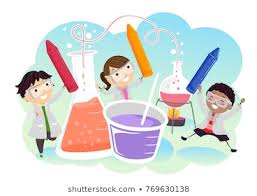 PASIŪLYTA  VEIKLA  IR  REFLEKSIJATYRINĖJIMŲ SAVAITĖ,,,EKSPERIMENTAI  SU  VANDENIU‘‘                                                                      2020/04/14-17TIKSLAS: Tobulinti vaikų meninę, komunikavimo ir  pažinimo kompetencijas, tyrinėjimų sritį.UŽDAVINIAI:     Su tėvų pagalba sieksime , kad vaikai  vis daugiau tyrinėtų,  domėtųsi   mus supančia, aplinka ,  kalbėtų,  pajustų , matytų.                       Eksperimentuosime, tai  smagi veikla kiekvienam, jos metu sieksime  sužadinti,  smalsumą, mąstymą kūrybiškumą.                      Eksperimentus derinsime kartu su tėvais, keisim,   pagal turimas priemones namuose.                      Prisiminsime Kimochis programą: žaidimas ,,Apsikabinu pasidalinu''Sakytinei kalbai ugdyti:Abėcėlė su traukinuku:   https://www.youtube.com/watch?v=gPTIwQKih6A Mokomės mėnesių:     https://www.youtube.com/watch?v=E2Os0hO4hDMŽiūrėdami ir klausydami vaizdinę medžiagą vaikai mokėsi pažinti raides, galvojo žodžius, sakinius,bei  kai kurie bandė rašyti raides, į namuose turimas pratybas.Adomas sugalvotas siužetas: Skrido gandras su savo varna į Lietuvą. Kažkur. Ir atsitūpė ant geros šakos.  Ir laikėsi.Adamas mokėsi rašyti .                                                                                            Žygimantas dare užduotėles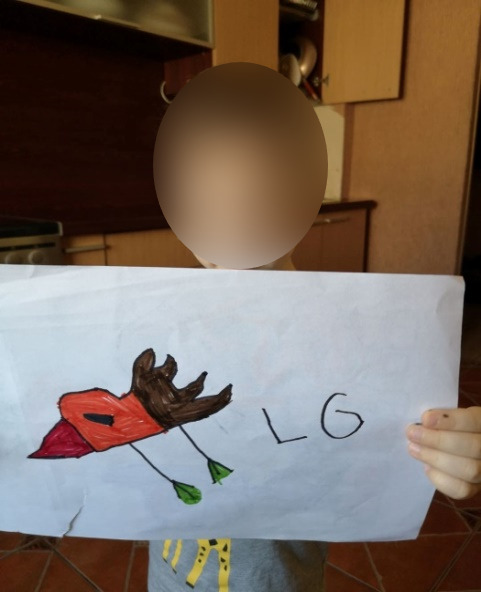 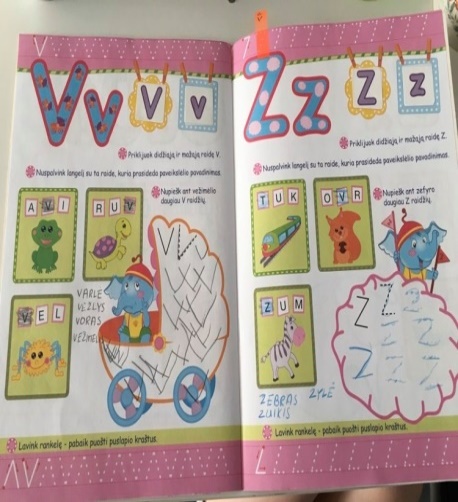 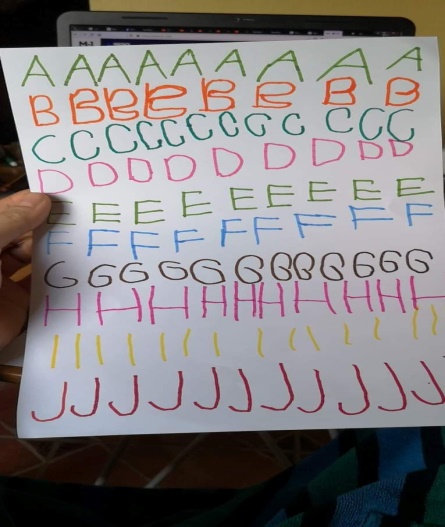 Evita sugalvojo savo raidelę dekoruoti                                                                                     Aušrinė bandė rašyti     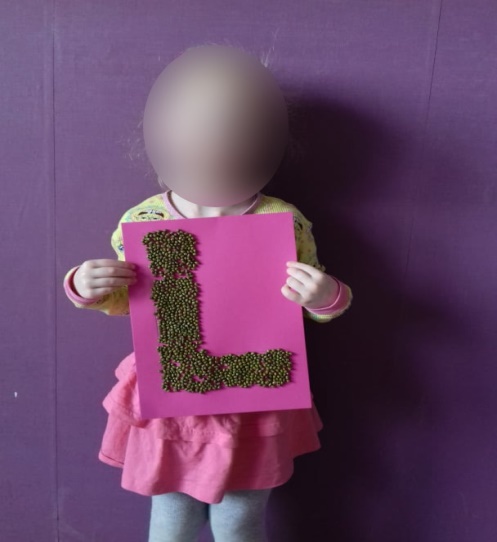 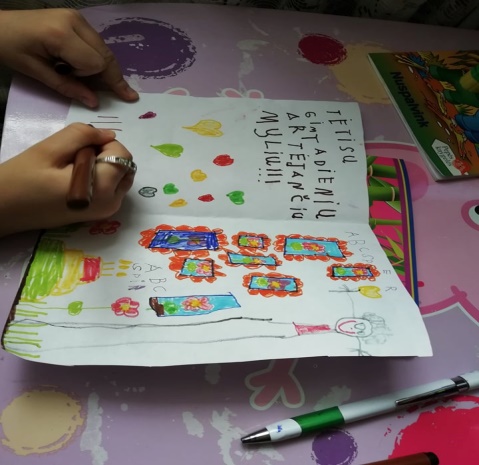 Žygimantas dekoravo raides.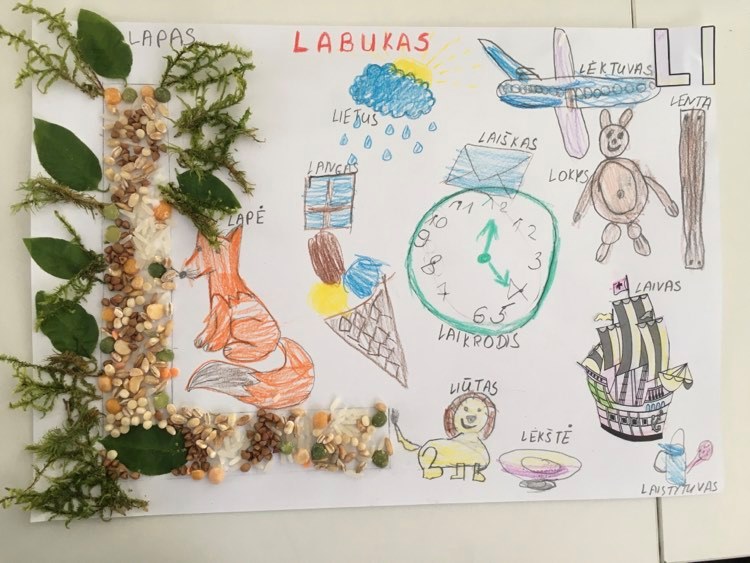 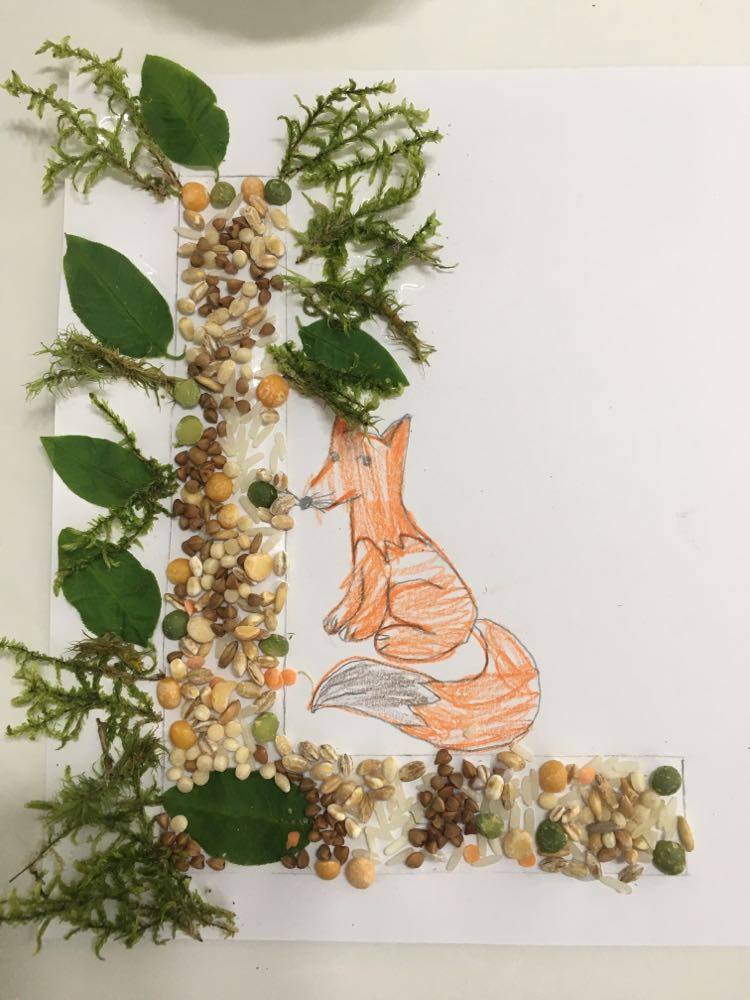 Skaičiavimui:  Mokomės skaičiuoti su gyvunais: https://www.youtube.com/watch?v=lbhrEiquzwk&t=55sUžduotis kuriame patys:  https://www.facebook.com/groups/158832591619411/permalink/618497692319563/                                                                                                                   Prisiminti geometrines figūras.Namuose vaikai stebėjo vaizdinę medžiagą, darė įvairias užduotėles,taip pat patys ,piešė geometrines figūras prisiminiti ir įsiminti jų pavadinimus. Miglė sugalvojo kaip įdomiau skaičiuoti , todėl slėpė ir skaičiavo geometrines figūras.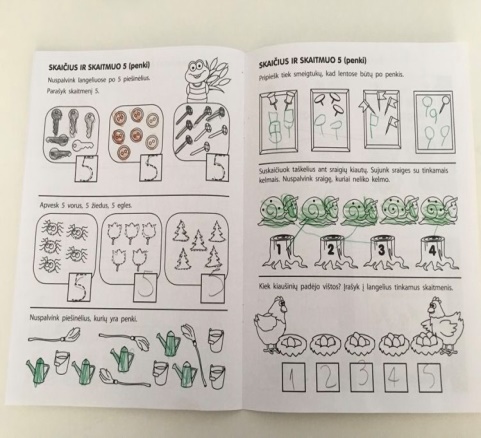 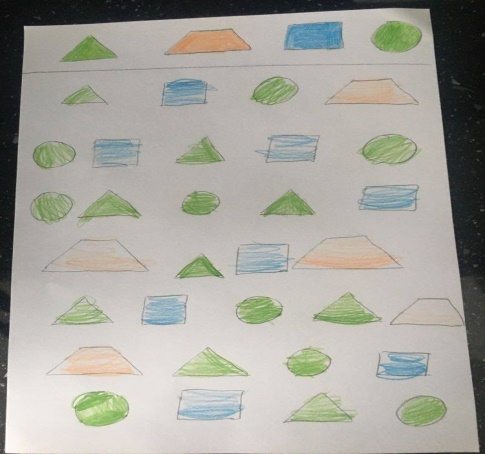 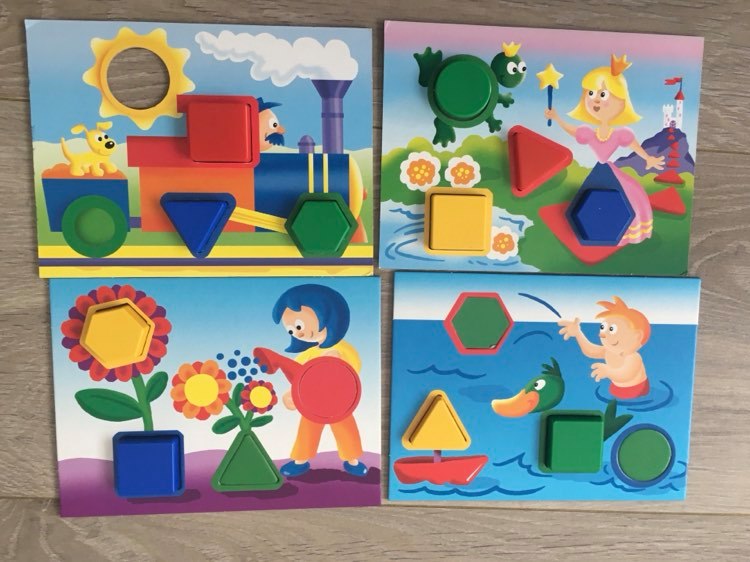 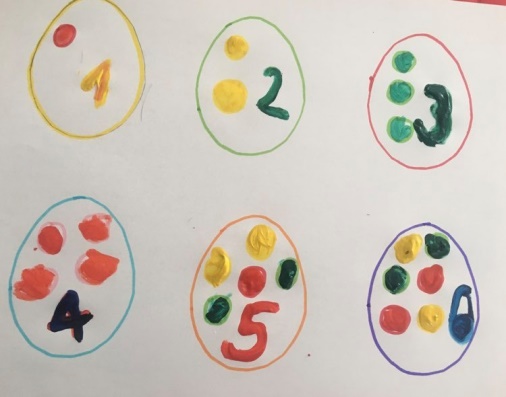 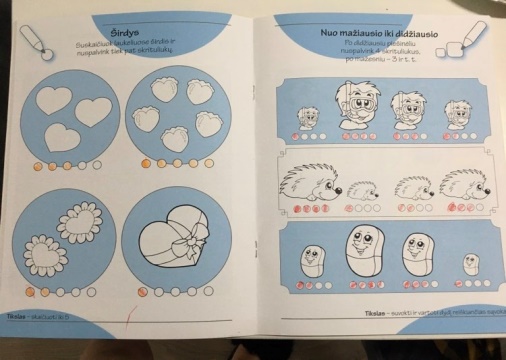 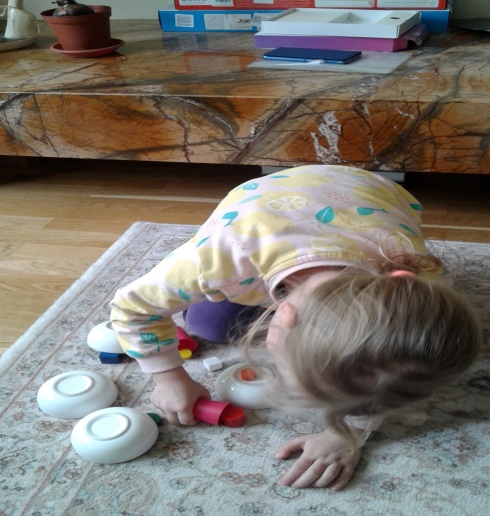 Meninei kompetencijai:    Mokomės piešti https://www.youtube.com/watch?v=0SB-3uXTHCA                 Pasiūlėme , toliau piešti , aplikuoti, margučius atvelykiui.,tyrinėti spalvas.Vaikai ir toliau gamino ir piešė margučius ruošdamiesi atvelykiui, nuotraukose matosi vaikų kūryba,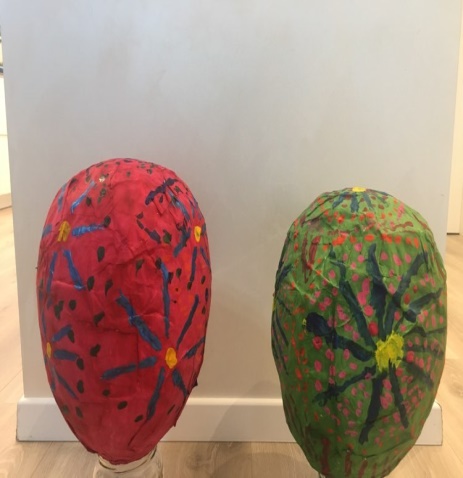 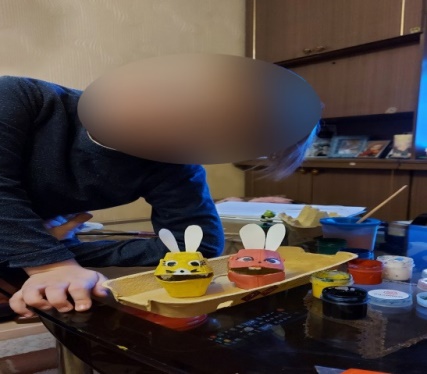 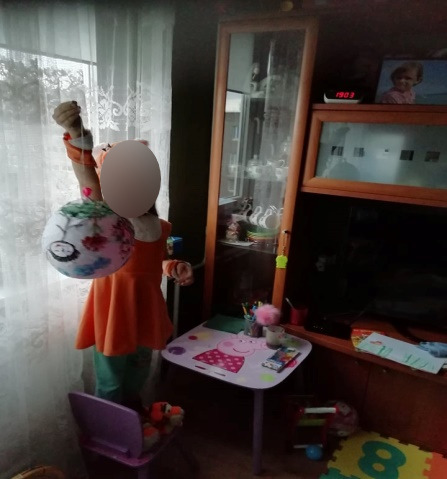 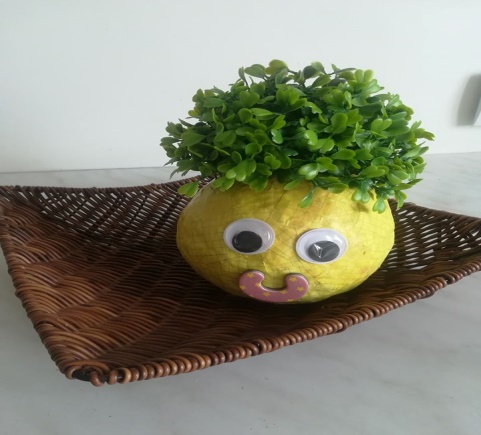 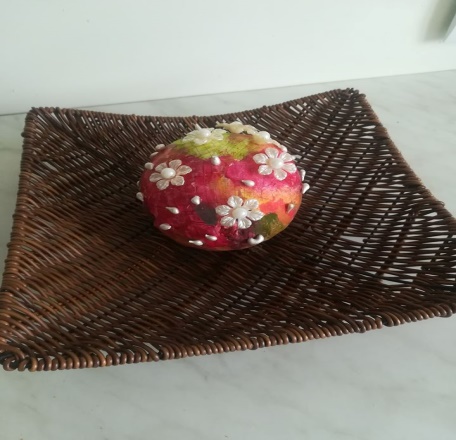 Ignui labai patiko tyrinėti spalvas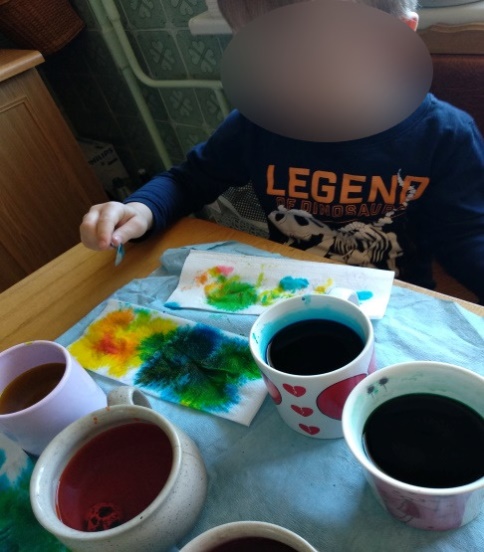 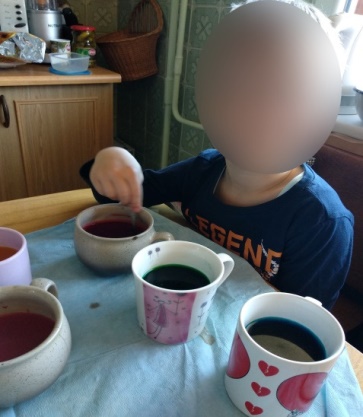 Pažinimo kompetencija, Tyrinėjimų sritis ,,Eksperimentai  su vandeniu.‘‘ 1. Tirpstantis saldainis.2. „Judantis guašas'' 3.  Eksperimentas su  žvake. 4. ,,Vaikštantis vanduo.’’ 5.,,Pinigų kalnas‘‘  6..Baliono pūtimas 7.Eksperimentas su pupelėmis.Tėvams namuose pasiūlėme eksperimentus, kiekvienas pagal savo galimybes, ir turimas medžiagas rinkosi kokius ekperimentus galėjo atlikti,kai kurie sugalvojo savo eksperimentus. O atliekant eksperimentus pažaisti loginius žaidimus.                               Kokias medžiagas naudojame eksperimentams.                              Kiek kokių medžiagų naudojo kiekvienam  eksperimentui,                              Kas vyksta eksperimento metu.                              Kokias spalvas  rinkote kiekvienam eksperimentui.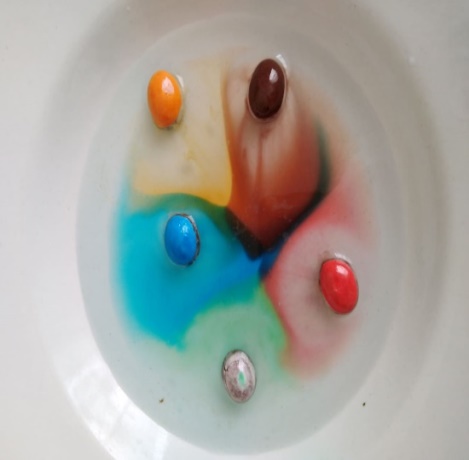   Deimantas  tyrinėjo, kaip vandenyje tirpsta saldainiai,  kokiomis spalvomis, nusidažo vanduo       Adomas sugalvojo patikrinti, kaip liejasi vaškas vandenyje.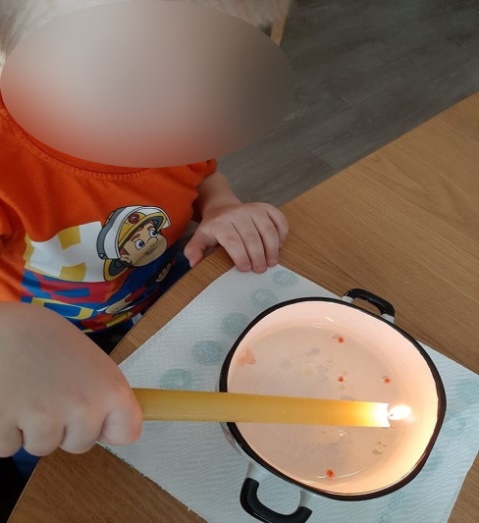 Žygimantas bandė pūsti balionus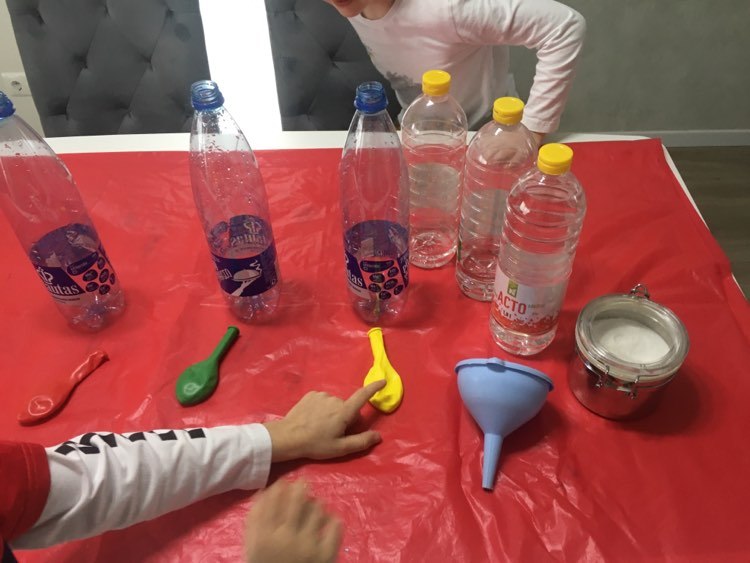 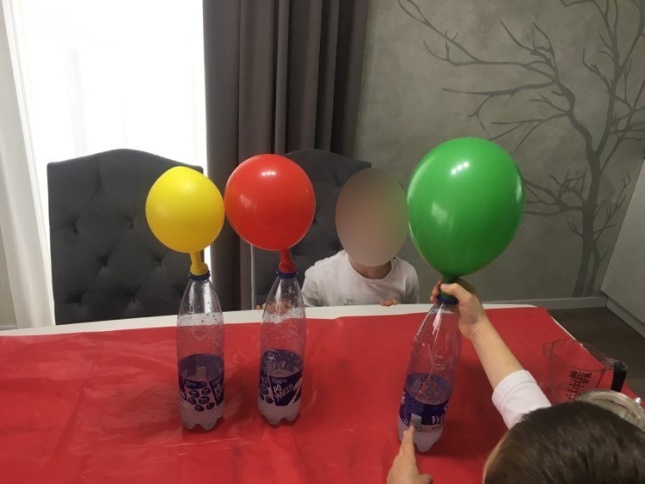 Urtė vandenyje daigino pupeles, žiūrėjo kokiam vandenyje guašas tirpsta greičiau                                                                                                   šaltame ar  karštame.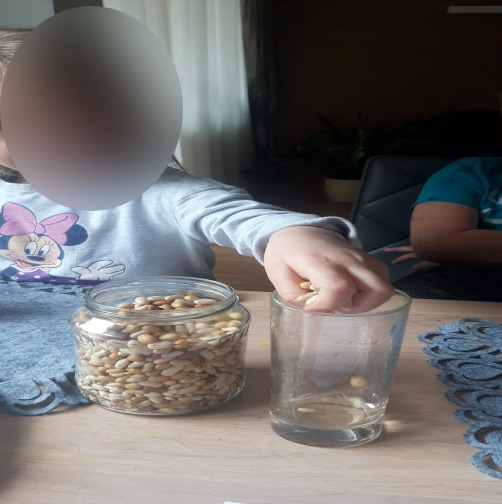 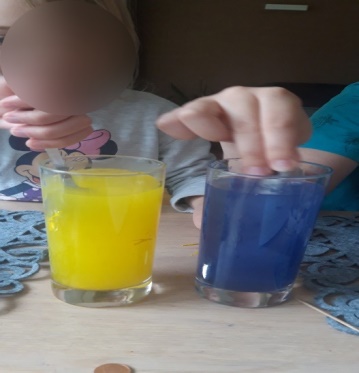 Atliko eksperimentą,,Pinigų kalnas‘‘                                    Aušrinė gamino  lavos lempą.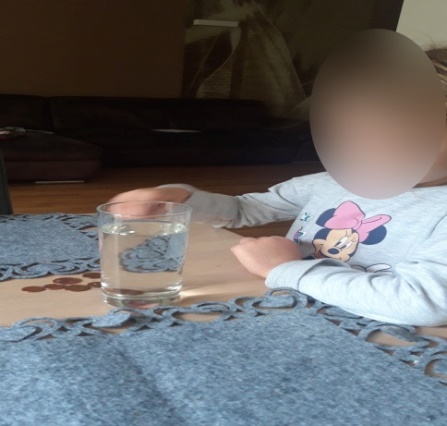 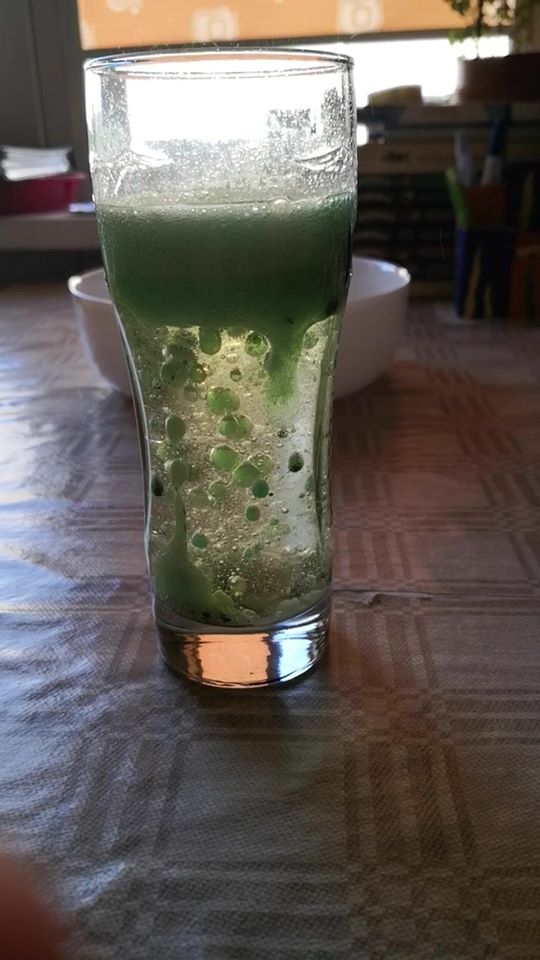 Sportui pasiūlėme stebėti vaizdinę medžiagą;  Jausmučiai sportas https://www.youtube.com/watch?v=x8jN3pg6UBEVaikai atliko eksperimentus su vandeniu, kad suvoktų koks yra svarbus vanduo žmogaus, gamtos, gyvūnų  gyvenime pasiūlėme paklausyti pasakos ir pažiūrėti filmuką.Paklausyti Senelio Painelio Pasaką: Apie vandenį' https://www.youtube.com/watch?v=tglESucJ0xESenoji animacija filmukas,,Tekėk upeliuk'' https://www.youtube.com/watch?v=h6mwefeC7_MŠią savaitę vaikams namuose pasiūlėme atlikti eksperimentus su vandeniu, jiems tai labai patiko, Vaikai su tėvais rinkosi kokius eksperimentus atlikti, pagal tai ką turi namuose.  Daugelis tėvu siunčia ne tik nuotraukas bet ir filmuotą medžiagą kur atsispindi vaikų emocijos, nuostaba ir džaiugsmas, tai darant.  Vaikams labai patinka vaizdinė medžiaga su raidėmis,  jie ne tik  dekoravo raides,  bet               ir bandė jas rašyti, galvojo žodžius, kai kas kūrė trumpus siužetus. Matematikai vaikai rinkosi įvairias užduotėles,  skaičiavo kriaukles, kūrė savo žaidimus,piešė geometrines figūras bei dėliojo jas iš įvairių medžiagų,akmenėlių, zefyriukų.. Atliko užduotis iš namuose turimų pratybų sąsiuvinių.                 Vaikai ir toliau piešė, gamino margučius, tyrinėjo spalvas.                                                     Nepamiršome į vaikų ugdymąsi namuose įtraukti ir Kimchis programos, kad nepasimirštų,pasiūlėme pažaisti žaidimą,,,Apsikabinu pasidalinu‘‘ juk galima dalintis ne tik daiktais , žaislais, bet ir savo šypsenomis. Smagu, kad tėvai nors ir dirbdami savo darbus namuose randa laiko vaikų ugdymui, pasidalina vaikų darbais,  ne tik nuotraukomis, bet ir filmuota medžiaga.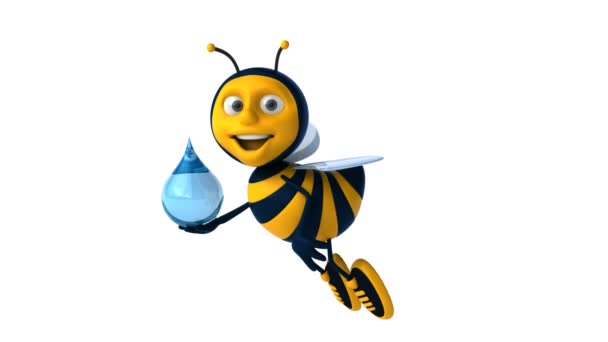 